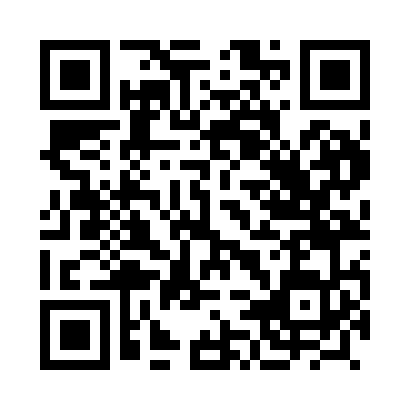 Prayer times for Ado Rai, PakistanWed 1 May 2024 - Fri 31 May 2024High Latitude Method: Angle Based RulePrayer Calculation Method: University of Islamic SciencesAsar Calculation Method: ShafiPrayer times provided by https://www.salahtimes.comDateDayFajrSunriseDhuhrAsrMaghribIsha1Wed3:485:1712:003:406:448:142Thu3:465:1612:003:406:458:153Fri3:455:1512:003:406:458:164Sat3:445:1412:003:406:468:175Sun3:435:1312:003:406:478:186Mon3:425:1312:003:406:488:197Tue3:405:1212:003:406:488:208Wed3:395:1112:003:406:498:219Thu3:385:1012:003:406:508:2210Fri3:375:0912:003:406:508:2311Sat3:365:0912:003:406:518:2412Sun3:355:0812:003:406:528:2513Mon3:345:0712:003:406:528:2614Tue3:335:0612:003:406:538:2715Wed3:325:0612:003:406:548:2816Thu3:315:0512:003:406:558:2917Fri3:305:0412:003:406:558:3018Sat3:295:0412:003:416:568:3119Sun3:285:0312:003:416:578:3220Mon3:285:0312:003:416:578:3321Tue3:275:0212:003:416:588:3322Wed3:265:0212:003:416:598:3423Thu3:255:0112:003:416:598:3524Fri3:245:0112:003:417:008:3625Sat3:245:0012:003:417:018:3726Sun3:235:0012:003:417:018:3827Mon3:224:5912:003:417:028:3928Tue3:224:5912:013:417:028:4029Wed3:214:5912:013:427:038:4130Thu3:214:5812:013:427:048:4131Fri3:204:5812:013:427:048:42